2017. gada 1. ceturkšņa vērtējums. Zviedrijas sarkanraibās šķirnes vaislas buļļi:N.p.k.  Buļļavārds VērtējumsSertifikāta NrBuļļaciltskartīte Šķirne  DzimisEksterjera vērtējums uz 2017.gada          I ceturksni  31423Sidnejs 
Jonlands 1214m +317+8.7+5,5-0,08-0,08  
Si=111% Ri=116% Vi=97% Ei=102%363
31423.pdfZSLatvijā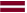 31423.xls32026Strauts
Peterslunds420m +564+18.4+18.7-0,09-0.01 
Si=120% Ri=125% Vi=110% Ei=109%1158
32026.pdfZSLatvijā32026.xls